As crenças XiitasCompilação deAbdullah ibn Muhammad Al-Salafi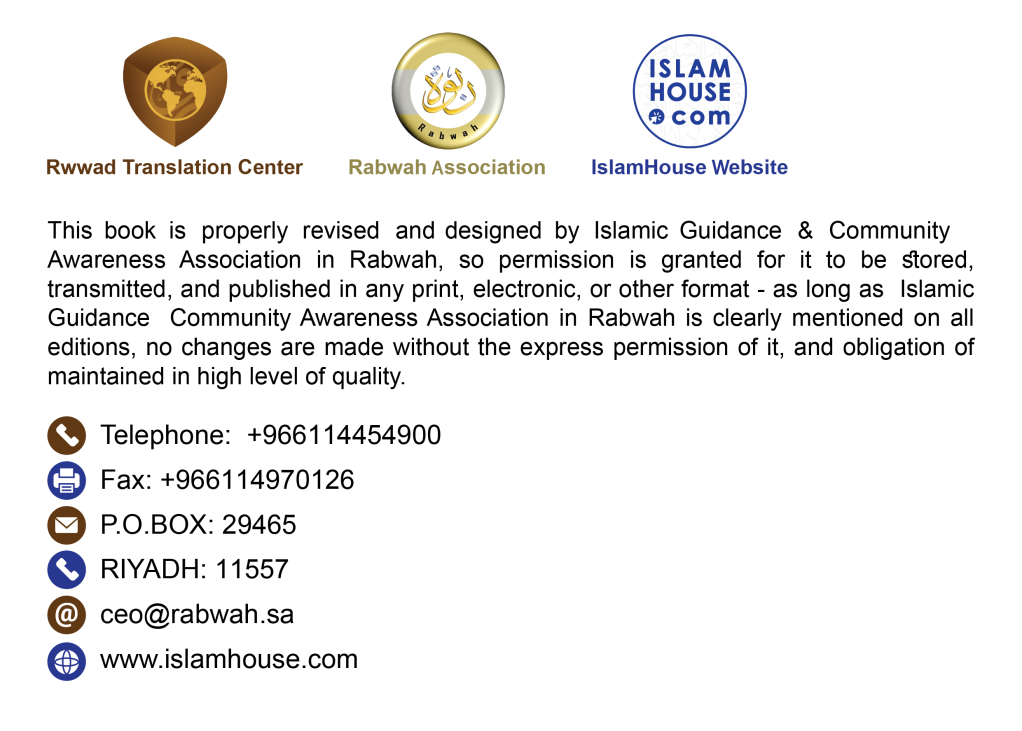 Quando apareceu a seita al-rafidhah?A seita (xiita) al-rafidhah surgiu quando um homem judeu cujo nome é Abdullah ibn Sabá apareceu.Intitulou-se muçulmano e alegou ter amor pelos ahl al-bait (família do profeta), excedeu-se exageradamente acerca de Aly, alegando que era o indicado na sucessão (khilafah) após a morte do profeta (Muhammad), em seguida, colocou Aly na categoria de Deus. E isso é declarado pelos próprios livros xiitas.Al-Qammiyy no seu livro "Al-Maqalat wa Al-Firaq:Confirma pela existência e considera que o primeiro a introduzir a nomeação "rafdh" (rejeição) foi o imam Aly e seus seguidores. Ele demonstrou ofensas sobre Abu Bakr, Umar, Uthman e os restantes sahabas (companheiros do profeta Muhammad).Conforme disse An-Naubakhty no seu livro "Firaq Xiia".E como disse Al-Kashi no seu livro conhecido como "Rijal Al-Kashi".Dentre os shiitas contemporâneos, aqueles que falam da existência de Abdullah ibn Sabá Muhammad ibn Aly, o conhecido no seu livro "Abdullah ibn Sabá - Al-Haqiqat Al-Majhulah".Este livro é uma resposta acerca do livro compilado pelo shiia denominado: Murtadhá Al-Askari, com o título:"Abdullah ibn Sabá wa assátiir ukhurá".Nele, ele nega o papel de Abdullah ibn SabáE a confissão é evidência mestre, todos esses são dentre os maiores sheikhs al-ráfidhah.Porque os xiitas são chamados de ráfidhah?Chamaram de ráfidhah porque vieram ter com Zaid ibn Aly ibn Hussein e disseram:Livra-te de Abu Bakr e Umar para que estejamos contigo,Ele disse:São companheiros do meu avô, então importo-me com eles,Eles disseram: Então, te rejeitamos,e foram chamados de al-ráfidhah.E foi chamado zaidiyyah aquele que homenageou e concordou.E também são denominados ráfidhah: Al-Imamiyyah, Al-Ithná Ashriyyah (Duodécimo) e Al-Ja'fariyyah.Qual é a crença inicial pelo qual al-ráfidhah crê?Inicial significa aparecer após a ocultação ou significa surgir nova opinião.Os dois significados requerem o facto de ultrapassar a ignorância e aparecimento do conhecimento, ambos são atribuídos a Allah, mas al-ráfidhah atribuem o início a Allah.Consta através de Rayyan ibn Salt que disse:Ouvi Al-Ridhá dizer:"Allah não enviou um profeta senão para proibir inebriantes e que confirme para Allah, o começo."Segundo Abu Abdallah disse:"Por nada Allah foi adorado como o começo (al-bad'i)."Segundo Malik Al-Juhani disse:Ouvi o pai de Abdullah - Que a paz esteja sobre ele - dizer:"Se as pessoas soubessem o que existe de recompensa na palavra sobre o começo (al-bad'i), não ficariam sem palavras sobre ele."Portanto, olha irmão muçulmano como atribuem a ignorância para o Senhor, Gloroficado seja o Altíssimo,e é Ele - o Majestoso, o Altíssimo - que diz acerca d'Ele próprio:{Dize: Ninguém daqueles que estão nos céus e na terra conhece o invisível, excepto Allah}.Qual é a crença dos al-rafidhah acerca do Sagrado Alcorão que existe entre nós, do qual Allah prometeu sua custódia?Na verdade, al-ráfidhah que na nossa era são chamados de Shiitas dizem que o Alcorão que temos não é aquele que Allah revelou ao Muhammad - Que a paz e bençãos de Allah estejam sobre ele -,pois, sofreu alteração, mudança, acréscimo e foi subtraído.A maioria dos escritores de hadices dentre os xiitas crêem na deturpação do Alcorão conforme An-Nuri Al-Tabarasi mencionou no seu livro "Fassl Al--khitáb fii Tahríf Kitáb Rabbi Al-Arbáb.E Muhammad ibn Ya'qub Al-Kalainy disse no (livro) "Ussul Al-Káfi" sob o temaque ninguém juntou todo o Alcorão excepto os imamos:Segundo Jabir disse:Ouvi Abu Ja'far dizendo:"Ninguém dentre os humanos alega que juntou todo o Alcorão, assim como Allah revelou, a não ser um mentiroso,e ninguém juntou e memorizou assim como Allah revelou excepto Aly ibn Abu Talib e os imamos depois dele."Através de Hicham ibn Salim segundo Abu Abdullah, disse:"Na verdade, o Alcorão pelo qual o anjo Gabriel trouxe para Muhammad - Que a paz e bençãos de Allah estejam sobre ele - contém dez mil versículos."O sheikh deles, Al-Majlissy, confirma esta narração, e disse no seu livro "Mir'aat Al-Uqúl":O hadith é confiável.E em seguida disse:"A informação é autêntica e não é segredo que essa e muitas outras informações são autênticas e claras sobre a subtração do Alcorão e sua alteração, e diante de mim essas informações neste tema têm um significado muito conhecido.Isso significa que o Alcorão no qual os xiitas intitulam é mais que o Alcorão existente em nossas mãos, o qual Allah prometeu em três vezes a sua custódia !!Pedimos refúgio a Allah contra eles.E mesmo que os xiitas finjam inocência do livro de An-Nauri Al-Tabrassi, indo de acordo com a crença de dissimulação (al-taqiyyah),o livro é composto por milhares de textos acerca de seus sábios em seus livros consideráveis, neles (livros) consta que são cinvictos pela deturpação e crêem nisso, mas não gostam de criar inquietação acerca dessa crença deles no Alcorão.Qual é a crença al-rafidhah acerca da liderança (imamat)?A liderança diante dos xiitas é a essência na qual gira em torno dela seus ditos e suas crenças tudo o que diz respeito à jurisprudência e seus fundamentos bem como as suas interpretações e restante das ciências ligadas à xiitas.Muhammad Hussein Káshif Al-Ghitá definiu a liderança (imamat) pelo seguinte:"A liderança é um decreto divino como a profecia, Allah escolhe a quem Lhe apraz para a profecia e mensagem e apoia-lhe com milagres como um sinal de Allah para ele, da mesma maneira escolhe para a liderança a quem Lhe apraz e ordena ao Seu profeta indicar e fazer testamento para alguém dentre as pessoas para tomar a liderança depois dele."Niimatullah Al-Jazairy diz:"A liderança geral é aquela que está acima da categoria da profecia e mensagem."E Hady Al-Tahraani diz:"A liderança é melhor que a profecia, está na terceira categoria na qual Allah honrou através dela ao profeta Abrão - Que a paz esteja sobre ele - depois de profecia e companheirismo."Os xiitas(al-imamiyyah) excluíram até mesmo dois testemunhos (dos pilares do Islam) que são a base da religião e ponto central para aceitação das acções,e colocaram no lugar destes (testemunhos) a alegada liderança.Al-Kalaini narrou através de Abu Ja'far, disse:O Islam foi erguido sobre cinco pilares"A oração, o zakat, o jejum, a peregrinação e a liderança, e nada disso é tão importante quanto a liderança, as pessoas levam em conta os pilares e deixam este, ou seja, a liderança."Portanto, a liderança tem grandiosa categoria diante dos xiitas (al-imamiyyah) duodécimos (al-ithná ashriyyah), até chegaram ao ponto de colocarem que é uma condição para a aceitação das obras e julgaram que o negador da liderança é descrente e permanecerá eternamente no inferno."Al-Majlissy escreveu um tema no seu livro "Bihar Al-Anuár" onde cita que não são aceites as obras sem crer na liderança.Ibn Bábawih Al-Qammi, disse:"Nossa crença para aquele que nega a (crença) na liderança do "amir al-muminin" (Aly) e os líderes depois dele, estará na categoria daquele que nega a profecia dos profetas."E em seguida disse:"E nossa crença para aquele reconhece a liderança de "amir al-muminin" (Aly) e nega os líderes depois dele, está na categoria daquele que crê em todos profetas e em seguida nega a profecia de Muhammad - Que a paz e bençãos de Allah estejam sobre ele -.O sheikh deles, Al-Taussi, enfatiza a crença deles em considerar descrentes o grupo de muçulmanos que nega a (crença) da liderança (al-imamat); ele diz:"Rejeitar a (crença) da liderança é incredulidade da mesma maneira que rejeitar a profecia é incredulidade, porque ignorar ambas tem mesma proporção."O importante sheikh deles cita a unanimidade dos sábios (xiitas imamiyyah) sobre a incredulidade daquele que nega a (crença) na liderança e mérito de sua permanência eterna no inferno; ele disse:"Os (xiitas) imamiyyah são unânimes de que aquele que nega a liderança de um dos líderes (imamos) e rejeitar aquilo que Allah - o Altíssimo - o ordenou acerca dele, dentre a obediência obrigatória, é um incrédulo desviado, merecedor da permanência eterna no inferno."No entanto, observe ó irmão leitor, como os xiitas imamiyyah o consideram incrédulo aquele que nega a (crença) na liderança, sendo que é um peso menor,e não consideram incrédulo aquele que alega a deturpação do Alcorão, sendo que para eles é um peso maior.Qual é a crença dos al-ráfidhah acerca de seus líderes?Al-Rafidhah alegam que seus líderes são isentos (de erros) e que sabem sobre o oculto, escreveu Al-Kalaini no livro "Ussul Al-Káfi":O imam Ja'far Al-Saadiq disse: "Nós somos o tesouro do conhecimento de Allah, nós somos tradutores da ordem de Allah, somos um povo isento, foi ordenado para que fóssemos obedecidos e proibido de sermos desobedecidos, nós somos a prova clara de Allah sobre o céu e acima da terra."Al-Kalaini no livro "Al-Kafi" cita um tema que ele vê que os líderes quando quiserem saber (de algo) logo sabem; segundo Ja'far, relata que ele disse:"Na verdade, quando o líder (imam) quer saber, logo sabe, e que os líderes sabem quando morrerão e eles morrem somente pela escolha vinda deles mesmos."Al-Khumainy Al-Hálik cita no seu livro "Tahrir Al-Wassilat" dizendo:Por certo, o líder (imam) ocupa uma posição louvável, um alto grau e uma sucessão genética, subordinam-se sob sua liderança e seu controle todos os átomos do úniverso."E disse também:"Por certo, temos junto com Allah posições. Isto é, os líderes duodécimos (al-ithná ashriyah). Não alcança nem um anjo e nem um profeta enviado.Ó irmão leitor, se queres ver incredulidade, idolatria e exageros - Que Allah nos proteja - leia estas poesias que o contemporâneo sheikh deles, Ibrahim Al-Ámily, disse acerca de Aly ibn Abu Talib:"Pai de Hassan, tu és o olho divinoO título da Sua alta capacidadeTu és rodeiado pelo conhecimento do ocultoSerá que o oculto é isolado de ti?Sendo tu o gerente das criaturasE tens grandiosa glóriaTens a ordem e se quiseres farás reviver amanhãE se quiseres seguras firmementeQual é a crença da reencarnação na qual al-ráfidhah crê?Al-ráfidhah inovaram acerca da reencarnação, diz o Mufíd: "Os xiitas (al-imamiyyah) são unânimes sobre a obrigatoriedade da reencarnação de muitos falecidos.A alegação deles é de que no final dos tempos aparecerá o último líder deles que será chamado Al-Qaim,e sairá de uma gruta e abaterá todos seus adversários dentre políticos e devolverá os xiitas seus direitos que foram furtados por outras seitas ao longo de séculos.Sayyid Al-Murtadhah no seu livro "Al-Massa'il An-Nassiriyyah" diz que na época do Mahdi, o Abu Bakr e Umar serão crucificados nesse dia sobre uma árvore. (Al-Mahdi) que é duodécimo imam deles no qual é chamado de Al-Qaim Ál-Muhammad.A árvore será verde antes da crucificação e ficará seca depois.Al-Majlissy no seu livro "Haqq Al-Yaqiin" relatou através de Muhammad Al-Báqir:"Quando Al-Mahdi aparecer, Aisha - ummu al-muminin - será ressuscitada e será estabelecida sobre ela a punição.O propósito da reencarnação é a vingança dos adversários dos xiitas, mas quem são adversários de xiitas?Esta narração esclarece-te, ó irmão muçulmano, o ódio dos al-ráfidhah sobre os ahlu sunnah e a lealdade deles para com os judeus e cristãos.Al-Majlissy mencionou no seu livro "Bihar Al-Anuár", segundo Abu Bassír, através de Abu Abdallah relatou: Disse-me:"Ó Abu Muhammad, parece que vejo a chegada do líder na mesquita al-suhlat com sua família e seus descendentes...Até o seu dito:Eu disse: E como será os "ahlu dhimmat" (judeus e cristãos que vivem sob proteção dos muçulmanos)?Respondeu: Terão paz como tiveram paz com o mensgeiro de Allah - Que a paz e bençãos de Allah estejam sobre ele - e pagarão imposto com as próprias mãos, enquanto humilhados.Eu disse: Então quem estabeleceu para vós uma inimizade?Ele disse: Não ó Abu Muhammad, para aquele que nos contrariou no nosso estado (país) não tem direito algum,por certo, Allah nos permitiu derramar o sangue deles durante o aparecimento do nosso líder,então, hoje isso é ilícito para nós e vós, ninguém é iludido, e quando o nosso líder aparecer, vinga-se por causa de Allah, seu mensageiro e todos nós.Repare irmão muçulmano, como o Mahd xiita dá pazes aos judeus e cristãos e em compensação combate aquele que os contraria, que são os ahlu sunnat.Qual é a crença al-ráfidhah acerca dos companheiros do mensageiro de Allah - Que a paz e bençãos de Allah estejam sobre ele -?A crença al-rafidhah dirige insultos, ofensas e considera incrédulos os companheiros do profeta - Que Allah seja satisfeito com eles -,Al-Kalainy cita no livro " Furú'u Al-Káfi", segundo Ja'far:"Depois do profeta - Que a paz e bençãos de Allah estejam sobre ele -, as pessoas eram apóstatas, excepto três.Eu perguntrei: Quem são esses três?Ele respondeu: Al-Miqdad ibn Al-Assuad, Abu Zharr Al-Ghafári e Salman Al-Fárissy.Al-Majlissy cita no "Bihár Al-Anuár" que o senhorio de Aly ibn Al-Hussein disse:"Estava com ele em alguns isolamentos."Então, eu disse:"Eu tenho direitos sobre ti, apenas me fale acerca esses dois homens: Abu Bakr e Umar?Ele disse: "São incrédulos, e é incrédulo que gosta deles."Segundo Abu Hamzah Al-Thimaly perguntou Aly ibn Al-Hussein dizendo:"São incrédulos, e é incrédulo aquele que segui-los."E aqui vale mostrar que Aly ibn Al-Hussein e todos "ahlu bait" (família do profeta Muhammad) rejeitam tudo isso que al-ráfidhah invetaram contra eles.Que Allah os aniquile! Como se distanciam da verdade!No tafsir (interpretação) de Al-Qammi diante do dito do Altíssimo:{E proíbe a obscenidade, o reprovável e a transgressão}Disseram: a obscenidade é Abu Bakr, o reprovável é Umar e a transgressão é Uthman.Al-Majlissy citou no livro "Bihar Al-Anuár" dizendo:As informações mostram acerca da incredulidade de Abu Bakr, Umar e sua sucesão e recompensa para os que amaldiçoam e rejeitam-os. E o que compõe as inovações deles é muito mais do que é mencionado neste volume ou em vários volumes, e o que mencionamos é suficiente para aquele que Allah quer a sua orientação para a senda recta.No dia de Ashúraa aparecem com cão e o denominam Umar,em seguida, o atingem batendo com uma varra e apedrejam com perdras até morrer,em seguida, aparecem com ovelha e denominam Aisha, começam a arrancar seus pêlos e atigem-a batendo com sapatos até morrer.Assim como comemoram pelo dia que al-fáruq Umar ibn Al-Khattab foi morto, e chamam o seu assassino de Abu Lu'luah Al-Majússi papa corajoso da religião.Repare, irmão muçulmano que tão odiosa, que tão maliciosa esta seita desonesta da religião e o que dizem acerca dos melhores seres humanos depois dos profetas,e aqueles que Allah e seu mensageiro os elogiou, e a nação é unânime sobre a honestidade e merecimento deles, a história e a realidade são testemunhas da bondade deles. a preferência e a luta deles no Islam.Qual é a crença al-rafidhah acerca dos ahlu sunnat?A crença al-ráfidhah estabelece a permissão do uso dos bens e o derramamento de sangue dos ahlu sunnat.Al-Saduuq narrou no livro "Al-Ilal" através de Daud ibn Firqad, disse:Eu disse para Abu Abdullah: O que dizes acerca do "an-naassib" ? (referência aos ahlu sunnah)Disse: é lícito derramar o sangue (matá-los) para que eu te proteja, se consegues derrubar uma parede sobre ele ou afogá-lo no mar para que ele não testemunhe contra ti, que faças.Eu perguntei: O que achas acerca da riqueza dele?Respondeu: Leve aquilo que conseguires.Oa xiitas al-ráfidhah vêem a descrença dos ahlu sunnat mais grave que a descrença dos judeus e cristãos, porque para eles os judeus e cristãos são descrentes de origem e os ahlu sunnah são descrentes apóstatas,e descrença por apostasia é mais grave por unânimidade,por isso eles apoiam os incrédulos contra os muçulmanos, como testemunha a história.Consta no livro "Wassa'il Xiia" segundo Al-Fudhail ibn Yassár, disse:"Perguntei Abu Ja'far acerca da mulher al-ráfidhah (xiita):Será que posso fazâ-la casar com "an-naassib" (um homem ahlu sunnat)?Respondeu: "Não, porque an-naassib é descrente."An-Nawaassib diante dos ahlu sunnat são aqueles que detestam Aly ibn Abu Talib, mas os al-ráfidhah (xiitas) chamam os ahlu sunnat de nawaassib,porque eles priorizam a liderança de Abu Bakr, Umar, Uthman acima de Aly,sendo que a prefêrencia de Abu Bakr, Umar, Uthman acima de Aly existia na época do profeta (Muhammad) - Que a paz e bençãos de Allah estejam sobre ele -.Qual é a crença da dissimulação (al-taqiyyah) diante de al-ráfidhah (xiitas)?A dissimulação (altaqiyyah) foi definido por um de seus sábios contemporâneos com o seu dito: É dizer ou fazer o contrário do que crês,para afastar danos pessoais ou em teus bens ou manter a tua dignidade.Al-Kalaini escreveu no livro "Ussul Al-Kafi":Abu Abdullah disse: Ó Abu Umar! Na verdade os nove décimos da religião está na dissimulação, e não é religioso quem não faz a dissimulação, e a dissimulação está emm todas as coisas excepto nos inebriantes e no mass'hu sobre khuffain (passar a mão húmida sobre as meias durante a ablução).Al-Kalaini também escreveu através de Abu Abdullah, e disse:"Protejam vossa religião e encubram através da dissimulação, pois não tem fé para aquele que não possui a dissimulação."Diante dos (xiitas) al-ráfidhah a situação chegou ao ponto de se permitir jurar sem ser em nome de Allah, como forma de dissimulação. Que Allah nosproteja !!Al-Hurr Al-Ámili citou no seu livro "Wassa'il Xiaa", segundo Ibn Bakíir, segundo Zirárah relatou que Abu Ja'far disse:Eu disse para ele:"Nós passamos por este povo e pedem que juremos sobre nossa riqueza, sendo que já pagamos o seu zakat.Ele disse: Ó Zirárah:Se temeres, então jure para eles daquilo que querem.Eu disse: Faço tua remissão através de divórcio e liberdade?Respondeu: Daquilo que eles querem.Através de Simaat segundo Abu Abdullah, disse:"Quando o homem jura por dissimulação não é prejudicado quando ele for forçado e obrigado para tal (juramento).Portanto, al-ráfidhah vêem a dissimulação como obrigação e que a doutrina não se estabelece sem ela, e aceitam sua essência secreta e abertamente, e lidam-se com ela especialmente quando estão em situações adversas.Muita cautela com al-rafidhah, caros muçulmanos.Qual é a crença al-ráfidhah acerca de Najaf e Karbalá?E diante deles, qual é o mérito de visitar esses lugares?Os xiitas consideram os túmulos de seus alegados líderes ou líderes reais, como sendo locais sagrados:Kúfa é local sagrado, Karbalá é local sagrado e Qum é local sagrado.Narram através de Saadiq de que Allah possui local sagrado que é Meca, Seu mensageiro possui local sagrado que é Medina, o líder dos crentes (Aly) possui local sagrado que é Kúfa e temos o local sagrado que é Qum."Para eles, Karbalá é melhor que o kaaba, consta no livro "Bihar Al-Anuár" segundo Abu Abdullah, relatou que:Por certo, Allah revelou para o kaaba:"Se não fosse a terra de Karbalá Eu não iria te dar tamanha virtude. E se não fosse o que existe na terra de Karbalá, eu não havia te criado e nem criado a Casa (kaaba) pelo qual estas a se gabar. Então, tranquilize-se e seja um pedaço humilde e íntimo sem orgulho da terra de Karbalá, do contrário, Eu te destruirei e te lançarei ao fogo do Inferno."Al-Ráfidhah tornaram a visita do túmulo de Hussein em Karbalá melhor que cumprir o quinto pilar (do Islam), que é a Peregrinação na Casa Sagrada de Allah!!Al-Majlissy citou no seu livro "Bihar Al-Anuár", segundo Bachiir Al-Duhán, disse:Eu disse para Abu Abdullah: Talvez perdi a Peregrinação e vou saber diante do túmulo de Hussein?Ele disse: Fizeste bem ó Bachiir. Qualquer crente que vier no túmulo de Hussein sabendo de seu direito sem ser dia de Eid, é registrado para ele vinte peregrinações, vinte umras (visitas a Meca) puras e aceites,vinte batalhas com o profeta enviado ou líder justo,Aquele que aparecer (a Karbalá) no dia de Arafah sabendo de seu direito, é registrado para ele mil peregrinações e quinhentos umras puros e aceites,e quinhentos batalhas com profeta enviado ou líder (imam) justo.Ou seja, o exagero sobre Karbalá atingiu o ápice diante do sheikh deles, Abbas Al-Káshaany no seu livro "Massábíh Al-Jinan", ele disse:"Não há dúvida de que a terra de Karbala é o lugar mais sagrado do Islam, e foi dado de acordo com os textos recebidos, mais do que foi dado a qualquer terra ou outro local dentre privilégios e honra.Então, é terra sagrada e abençoada de Allah, a terra humilde de Allah,a terra escolhida de Allah, local sagrado, seguro e abençoado, local sagrado de Allah, local sagrado de Seu mensageiro e a cúpula do Islam.E dentre os lugares pelo qual Allah gosta de ser adorado e suplicado, a terra de Allah que o seu barro contém cura.Portanto, estas vantagens e outras parecidas que se encontram para Karbalá não se encontram em qualquer parte da terra, nem mesmo para kaaba.Qual é a crença al-rafidhah acerca do dia de Ashúrah?Qual é o mérito desse dia para eles?Na verdade, os (xiitas) al-ráfidhah realizam comemorações, cerimônias fúnebres, lamentações e fazem manifestações nas ruas e nas praças públicas, vestem roupas pretas pela tristeza ao lembrar o martírio de Hussein, dando importância nos primeiros dez dias de Muharram de cada ano, crendo que essa é a melhor adoração.Eles batem suas bochechas com as mãos,e batem seus peitos e suas costas,rasgam as roupas, choram e gritam com aplausos: Ó Huseein, ó Hussein,principalmente no décimo dia de cada mês de Muharram.Eles até começam a se bater em si mesmos com correntes e espadas, como acontece nos países onde habitam os (xiitas) al-ráfidhah, como por exemplo: Irão.E seus sheikhs incitam-os a essas palhaçadas que se tornaram motivo de piada da nação.Foi perguntado uma de suas referências, o Muhammad Hassan Áali Káshfi Al-Ghitá, acerca do que fazem os filhos de seu povo de se baterem e esbofetearem...Ele respondeu: Isso faz parte de enaltecimento dos símbolos de Allah{Contudo, quem enaltecer os símbolos de Allah, saiba que tal (enaltecimento) parte de quem possui piedade no coração}Qual é a crença sobre o barro pelo qual al-ráfidhah crê?O referente barro diante dos (xiitas) al-ráfidhah é (o barro) que se encontra no túmulo de Hussein.Um de seus desviantes chamado Muhammad An-Numan Al-Hárith, alcunhado por sheikh Al-Mufid escreveu no seu livro Al-Mizaar, segundo Abu Abdullah relatou que ele disse:"No barro do túmulo de Hussein há cura de toda doença, e ele é o maior remédio."Também al-ráfidhah alegam que xiitas foram criados com um barro especial e os sunitas foram criados com outro barro,Ocorreu a mistura entre os dois barros de forma específica, então nos xiitas não tem pecados nem maldade, ele é afetado pelos (pecados e maldade) do barro sunita.E o que existe nos sunitas de bondade e honestidade é motivado pelo efeito do barro xiita, e quando for no Dia da Ressurreição as más acções e os grandes pecados de xiitas serão colocados para os ahlu sunnat e as boas acções dos ahlu sunnat serão dadas aos xiitas.Qual é a crença al-rafidhah acerca de "mut'ah" (casamento temporário)?Qual é o seu mérito diante deles?Casamento "mut'ah" (temporário) diante deles é:a mulher fazer-se casar a si própria ou seu guardião fazê-la casar ou seu tutor caso ela (mulher) seja pequena, com um homem que seja lícito casar sem existir um impedimento conforme a shariah, como familiar ou causa, ou irmãos de leite ou iddah (período de espera após o divórcio) ou matrimônio, com um dote determinado por um determinado tempo.O casamento temporário tem grande mérito diante dos (xiitas) al-ráfidhah. Que Allah nos proteja!Aparece no livro "Man'haj Al-Saadiquin" de Fat'hullah Al-Káshaani, segundo Saadiq:"Por certo, o casamento temporário faz parte da minha religião e religião de meus pais, então aquele que o pratica está praticando a nossa religião e aquele o reprova está reprovando a nossa religião,pois, ele segue a religião que não seja a nossa, o filho proveniente de casamento temporário é melhor que o filho de um casamento permanente e aquele que reprova o casamento temporário é incrédulo apóstata."Al-Qammi escreveu no livro "man lá yahdhuru al-faquiih", através de Abdullah ibn Sinan, segundo Abu Abdullah, disse:"Por certo, Allah - Bendito seja, o Altíssimo - proibiu aos nossos xiitas os inebriantes em todas bebidas e compensou-os com isso o casamento temporário."Al-Ráfidhah não colocam como condição um determinado número no casamento temporário.Consta no livro "Furú'u Al-Káfi wal Tahzhiib wal Isstibssár", através de Zirárat, segundo Abu Abdullah, disse:Foi mencionado para ele o casamento temporário, é para quatro (esposas)?Respondeu: Case mil entre elas, pois elas são alugadas.Segundo Muhammad ibn Muslim, através de Abu Ja'far disse, disse acerca do casamento temporário:Não é para quatro; porque não são divorciadas, não herdam (dos pais) são apenas alugadas.Como assim, se o Altíssimo diz:E os que são custódios de seu sexo.Exceto com suas mulheres, ou com as escravas que possuem; então, por certo, não serão censurados.E quem busca algo, além disso, esses são os agressoresO sagrado versículo deixa claro que o permitido do matrimônio é a esposa e a escrava e proibiu o que for acima disso.A mulher casada temporariamente é alugada, não é uma esposa, não é herdada e não é divorciada,então, ela é adúltera; que Allah nos proteja !Por isso, o sheikh Tá'ifat Al-Taussy no seu livro "Tahzhiib Al-Ahkaam" repudia o casamento temporário e condena para aqueles que pertencem a uma de honra; ele diz:"Se a mulher vem de uma família honrosa, não é permitido casar com ela temporariamente, pelo que torna vergonhoso para a sua família e isso é seguido por humilhação por parte dela."Dentre as palavras do Sheikh Ibn Jibrin - Que Allah eleve seu grau -:A evidência da sunnah sobre a proibição do casamento temporário é o hadith de Rabi'i ibn Sam'rah Al-Juhani, que seu pai disse para ele que estava com o mensageiro de Allah - Que a paz e bençãos de Allah estejam sobre ele - e disse:"Ó humanos, por certo, eu já tinha vos permitido o casamento temporário com as mulheres, e que Allah já tornou isso ilícito até o Dia da Ressurreição, então aquele que possui algo delas, que deixe passar e não levem nada daquilo que vocês ofereceram a elas."Narrado por Muslim, nr. 1406.Qual é a crença al-rafidhah acerca do acordo
(al-bayiat)?Al-Ráfidhah consideram que todo governo que não seja duodécimo (ithná ashra) é falso,Veio no livro "Al-Káfi" com esplanação de Al-Mázandarani e no livro "Al-Ghibah" de An-Numani, segundo Abu Ja'far disse:"Toda bandeira erguida antes da bandeira do líder, o Mahdi al-ráfidhah, seu autor é satanás."E não é permitido obedecer um governante que não provém de Allah sem ser por meio de dissimulação.E o líder Iimam) que é tirano e injusto e que não é digno do "imamat" (liderança) e de descrições similares.Eles denominam tudo isso aos governantes dos muçulmanos menos os seus líderes.E no topo desses governantes estão os khalifas piedosos - Que Allah esteja satisfeito com eles - : Abu Bakr, Umar e Uthman.O (xiita) al-ráfidhii, Al-Majlissi, que é um de seus desviantes, autor do livro "Bihár Al-Anuár" disse acerca dos três khalifas piedosos:"Eles são apenas burladores, tiranos e apóstatas acerca da religião, que Allah os amaldiçoe junto com aqueles que seguem-os na injustiça aos ahlu bait a partir dos primeiros aos últimos."Isso é o que diz o líder deles, Al-Majlissi, na qual considera seu livro uma das mais importantes fontes básicas no hadith na melhor nação após os mensageiros e profetas de Allah.Baseando-se nos seus princípios acerca dos khalifas muçulmanos, consideram todos que cooperam com eles como sendo satanases e tiranos.Al-Kalaini narrou através de Umar ibn Handhalat, disse:"Perguntei Abu Abdullah acerca de dois homens dentre os nossos companheiros, disputam acerca da religião ou herança e levam o julgamento ao governante e ao juíz: Isso é permitido?Respondeu: Aquele que for julgado com eles pela verdade ou falsidade, se apodera apenas de uma posse ilegal, mesmo que seja um direito confirmado dele, porque adquiriu através de um julgamento satânico.Portanto, os (xiitas) al-ráfidhah, seus líderes para a governação devem ser somente al-ráfidhah,da mesma maneira, eles não trabalham num local sem consolidarem seus companheiros e tentam tanto quanto o possível afastar ahlu sunnat daquele trabalho para que controlem todas as coisas!!Que Allah afaste dos muçulmanos o mal deles.Quais são os pontos de divergência entre xiitas al-ráfidhah e ahlu sunnat?Nidhámuddin Muhammad Al-Á'dhamii na introdução do livro "Al-Xiia wal Mut'ah" disse:A divergência entre nós e eles não está concentrada em uma disputa sub-jurisprudencial como a questão do casamento temporário apenas...não; de principio, a divergência está na essência, sim, divergência na crença é concentrada nos seguintes pontos:Os (xiitas) al-ráfidhah dizem que o Alcorão é deturpado e incompleto.E nós dissemos:Por certo, o Alcorão é palavra de Allah, completa e nada falta, não e nem espera mudança, subtração e alteração até que Allah herde a terra junto com aqueles que estão sobre ela. Conforme o Altíssimo diz:{Por certo, Nós fizemos descer o Alcorão e por certo, dele somos Custódios}Os (xiitas) al-ráfidhah dizem que os companheiros do mensageiro de Allah - Que a paz e bençãos de Allah estejam sobre ele - aderiram a apostasia com excepção de alguns, depois da morte do mensageiro de Allah; eles voltaram para aignorância deles, trairam o encargo, a religiosidade, especialmente os três khalifas: al-siddiq (Abu Bakr), al-fáruq (Umar) e zhun-nurain (Uthman).Portanto, o entendimento diante deles é que são as piores pessoas na incredulidade, perdição e pecado.E nós dissemos:Por certo, companheiros do mensageiro de Allah - Que a paz e bençãos de Allah estejam sobre ele - são melhores seres humanos depois dos profetas - Que as bençãos de Allah estejam com todos eles -. E que todos são justos, não forjam mentiras contra seus profetas e são confiáveis em suas transmissões.Os (xiitas) al-ráfidhah dizem: Na verdade, os imamos (líderes). Líderes al-ráfidhah, (al-ithná ashra) duodécimos, são isentos (de erros), sabem sobre o oculto e conhecem todas as ciências concedidas para os anjos, os profetas e mensageiros,e eles conhecem a ciência do passado e do futuro, nada é oculto a a eles,e que eles sabem todas as línguas do mundoe a terra toda pertence a eles.E nós dissemos que eles são humanos como o restante dos humanos, não há diferença entre eles,Dentre eles existem estudiosos, sábios e khalifas, e não atribuímos a eles aquilo que não se auto-denominaram, pois proibiram isso e rejeitaram.Qual é a sentença sobre a aproximação entre os ahlu sunnat monoteístas e os (xiitas) al-ráfidhah idólatras?O eminente Sheikh Abdul Aziz ibn Baz disse sobre a aproximação entre os ahlu sunnat e (xiitas) al-ráfidhah:"A aproximação entre al-ráfidhah e ahlu sunnat não é possível; porque a crença é diferente, pois a crença dos ahlu sunnat wal jamaah é a unicidade de Allah (tauhid) e adoração sincera a Allah - Glorificado seja, o Altíssimo,e ninguém é suplicado junto com Ele, nem um anjo e nem um profeta enviado.E que Allah - Glorificado seja, o Altíssimo - é que sabe do oculto; e dentre a crença dos ahlu sunnat, amor aos companheiros do profeta (sahabas) - Que Allah esteja satisfeito com todos eles -.A fé de que eles são melhores criaturas de Allah depois dos profetas, e que o melhor deles é Abu Bakr Siddiq, em seguida Umar, depois Uthman e em seguida Aly - Que Allah esteja satisfeito com todos.E os (xiitas) al-ráfidhah são contrários disso, então não é possível união entre os dois, assim como não é possivel unir os judeus e cristãos, e pagãos e ahlu sunnat,da mesma maneira, não é possível a aproximação entre al-ráfidhah e ahlu sunnat pela diferença de crença que esclarecemos.Quais são as opiniões dos líderes predecessores (salaf) e os contemporâneos acerca dos (xiitas) al-ráfidhah?Ach'hab ibn Abdul Aziz disse:Foi perguntando Málik acerca dos (xiitas) al-ráfidhah e respondeu: "Não fale com eles e não narre através deles porque mentem."E Málik disse: Aquele que ofende companheiros do mensageiro de Allah - Que a paz e bençãos de Allah estejam sobre ele - não tem denominação,ou disse: atribuição no Islam.Abu Hátim disse:Relatou-nos Harmalat dizendo: Ouvi o Shafii dizendo: "Nunca vi os mais falsos testemunhos que (os xiitas) al-ráfidhah.Abdullah ibn Ahmad ibn Hanbal disse:Perguntei meu pai acerca dos (xiitas) al-ráfidhah, e ele respondeu: "Ofendem ou insultam Abu Bakr e Umar."Foi perguntado o Imam Ahmad acerca de Abu Bakr e Umar e respondeu:"Tenha misericordia deles e livre-se daqueles que os detestam."Al-Khullal narrou através de Abu Bakr Al-Marúzy, disse:Perguntei Abu Abdullah acerca daquele que ofende Abu Bakr, Umar e Aisha.Ele respondeu: Não o vejo no Islam.Ora bem, irmão muçulmano:Por certo, o teu dever é ter cuidado com eles e não cooperar com eles,e ter cuidado com suas crenças maliciosas baseadas em inimizade com todo monoteísta crente em Allah como o Senhor, o Islam como religião e Muhammad - Que a paz e bençãos de Allah estejam sobre ele - como um profeta e mensageiro.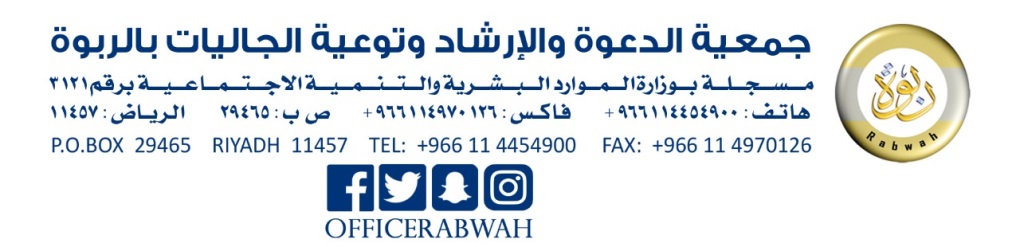 من عقائد الشيعةاللغة البرتغاليةتأليفعبد الله بن محمد السلفي